  LECCION 5 : Mejor con bici 							3°AObjetivo : Entrever las soluciones para el futuro del planeta-el uso de los transportes sosteniblesTravail à réaliser : Répondre aux questions de la leçon a,b,c,d,e,f  en vous aidant du vocabulaire de la page.Option de travail : présenter votre travail à l’oral = enregistrez-vous en répondant aux questions oralement et envoyez-moi un fichier MP3 afin que j’entende enfin vos voix… !TRAVAIL  A FAIRE POUR LE MARDI 3 jUIN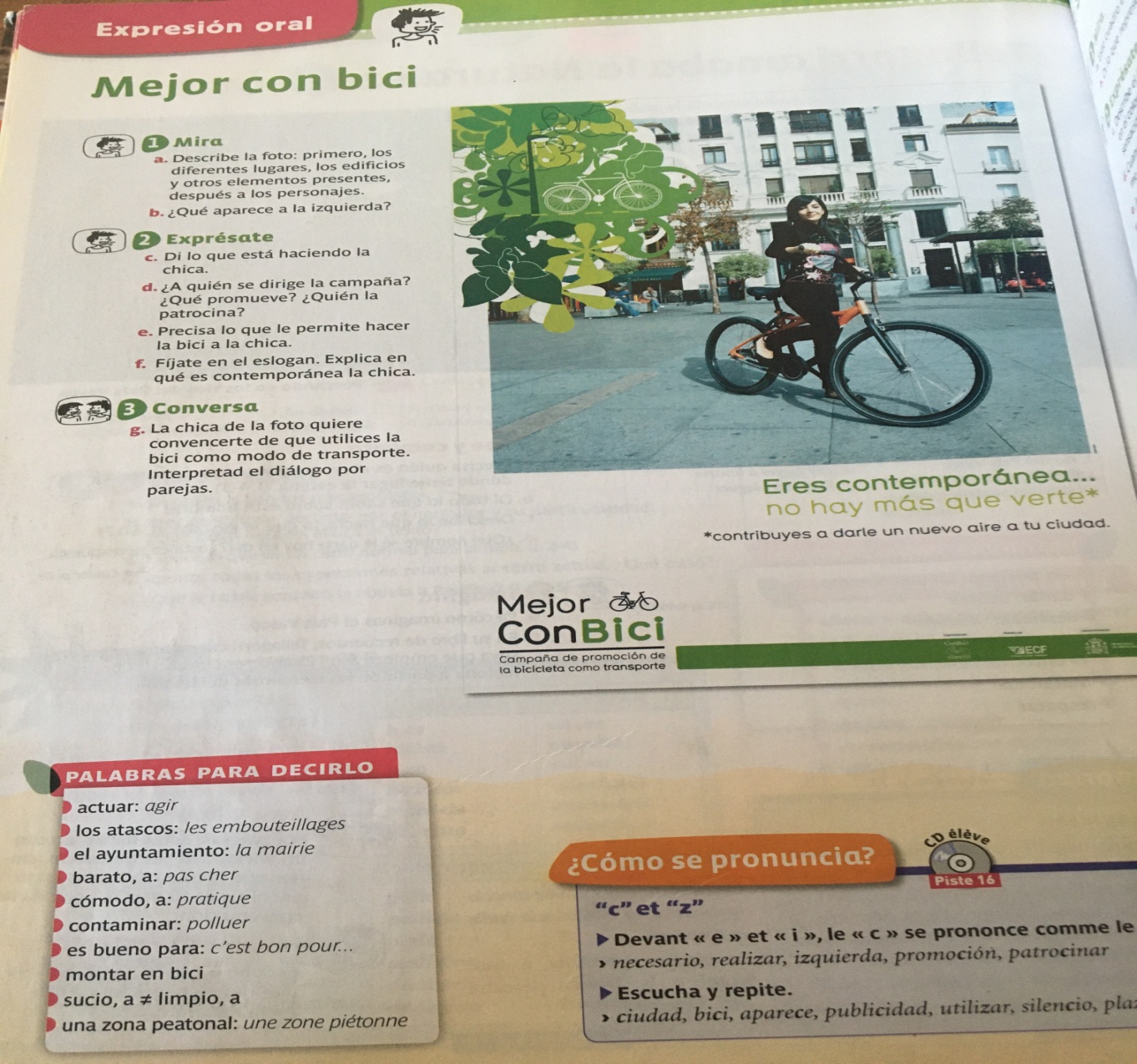 